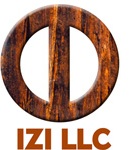 PresentaL’IDENTITÀ DEL SÈ attraverso HO’OPONOPONO® Basic 1SELF I-DENTITY through HO`OPONOPONO® BASIC 118-19 Maggio 2024, Roma, in Presenza e OnlineIZI LLC sostiene Self I-Dentity through Ho’oponopono® (SITH), Identità del Sè attraverso Ho’ponopono,  un procedimento Hawaiiano aggiornato per la risoluzione dei problemi, che rilascia le memorie che sono sperimentate come problemi.Quando siamo disposti a prenderci la responsabilità al 100% e lasciarla andare, allora si manifesta quello che è giusto e perfetto.Questo procedimento aggiornato di Ho’oponopono fornisce “un approccio passo passo per raggiungere Pace, Equilibrio e un nuovo significato della vita attraverso la comprensione della propria I-Dentità del Sé”Biografia InsegnantiNELLO CECCON  Ha partecipato al suo primo seminario di Self I-dentity Through Ho'oponopono SITH® nel 2006 a Dublino. Ha applicato il metodo costantemente per tre anni prima di diventare il coordinatore per l’Italia. Nel 2009 ha organizzato il primo seminario in Italia con la presenza di Ihaleakala Hew Len e Mary My Wild Irish Rose Koehler.
Ha condotto seminari in Italia, Repubblica Ceca, Slovacchia, Svezia, Turchia, Stati Uniti, Russia, Giappone,, Cina, Taiwan, Corea e classi ONLINE in Italia, Irlanda, Svezia, Turchia, Stati Uniti e Asia.
Nello è un Istruttore IZI LLC che svolge Sessionei Private SITH® in Italia, Giappone, Cina, Taiwan, Singapore e Malesia.
E’ grato per avere avuto l’opportunità di tradurre in Italiano il libro ‘Saggezza in Gocce di Rugiada’ scritto da Morrnah Nalamaku Simeona.
La pulizia gli ha fatto rendere conto quanto sia importante l’amore verso sé stessi, prendersi cura di sé e lasciare andare, anziché essere preoccupato delle cose che accadono all’esterno. Attraverso questa pratica ha sperimentato molti miracoli: amici e studenti guariti da malattie gravi come il cancro e la depressione, o che hanno affrontato con successo pesanti problemi di lotte famigliari o economici.
Ha sperimentato la potenza di Ho’oponopono quando ha dovuto lasciare la sua famiglia, pur rimanendo stabilmente in uno stato di amore, pace e gratitudine per i doni, i tre figli, che ha ricevuto dalla vita.
Nello utilizza il metodo SITH® nella sua professione di Ingegnere, dove è anche Mediatore e Consulente Tecnico presso il Tribunale di Verona. È il fondatore e coordinatore di un Centro per lo Sviluppo Spirituale. Applica costantemente e con gioia il procedimento SITH® nella sua vita, nel lavoro, negli affari e con la sua famiglia.LORENZO CECCON Ha partecipato al suo primo seminario di Self I-Dentity through Ho’oponopono® nel 2011 a Riccione, condotto da Dr. Ihaleakala Hew Len e Mary Koehler – My Wild Irish Rose. Da quel momento ha partecipato in modo costante ai seminari di Ho’oponopono sia come studente che come staff. Ha una laurea Magistrale in Ingegneria Meccanica e lavora come Ingegnere per una Start-up Universitaria; applica il metodo di Ho’oponopono su se stesso, con la sua famiglia, con le piante e gli animali nella fattoria in cui vive. Lorenzo utilizza il processo di pulizia nel suo lavoro da ingegnere applicandolo ai robot e alle macchine in genere su cui lavora, ottenendo risultati magnifici. Lorenzo è immensamente grato per aver avuto la fortuna e l’occasione di conoscere il metodo Self I-Dentity Through Ho’oponopono®, perché la sua vita continua a migliorare grazie alla costante pratica di questo dono. Dal 2019 ha insegnato in Italia, seminari sia in presenza che online.Ti diamo il benvenuto per unirti con noi in questo sacro procedimento Hawaiiano di pulizia spirituale, mentale e fisica.Basic 1 Ho’oponopono TrainingPresentato da:		Coordinatore:  Nello Ceccon Istruttori: Nello Ceccon e Lorenzo CecconLuogo: 	 E possibile partecipare ONLINE SU ZOOM e IN PRESENZA presso 
Hotel Abitart Conference Center
Via Pellegrino Matteucci, 12/18     00154 RomaData,Orario:  	Sabato 18 Maggio e Domenica 19 Maggio 2024Dalle 10:00 alle 17:00 per entrambi i giorni, la registrazione inizia alle ore 9:00PresentaL’IDENTITÀ DEL SÈ attraverso HO’OPONOPONO® Basic 1SELF I-DENTITY through HO`OPONOPONO® BASIC 118-19 Maggio 2024, Roma, in presenza e Online
ASSENTE UNIVERSALE “Qualunque I-Dentità può essere iscritta ai seminari SITH® organizzati da IZI LLC come partecipante Assente Universali. Famigliari, bambini, coniugi, fidanzati, fidanzate, altri cari, amici, affari, auto, case, animali, oceani, mari, fiumi, laghi, montagne e tutte le I-Dentità che possono partecipare come assenti al seminario. L’Iscrivente (colui che iscrive e che paga il seminario) può iscrivere qualunque Partecipante (I-Dentità). Per il 2024 il Partecipante Assente Universali non ha bisogni di avere precedentemente partecipato al seminario, ad esclusione dell’Asia. Tutti gli Iscriventi con indirizzo in Asia devono iscriversi per il World Wide Absentee  attraverso l’ufficio in Asia. L’Iscrivente deve essere uno studente ripetente. Coloro che hanno un indirizzo nella Ex Unione Sovietica, Bulgaria e Israele devono fare l0iscrizione come World Wide attraverso i siti web della Ex Unione Sovietica, Bulgaria e Israele. Quando l’iscrizione e il pagamento sono completati, il partecipante sarà inserito nell’elenco World Wide Absentee degli studenti della classe. La pulizia inizia con l’iscrizione e le iscrizioni fatte in anticipo permettono una maggiore pulizia. L’elenco di pulizia World Wide Absentee sarà inviato ogni giorno feriale ai 3 affiliati (Kamailelauli'I Rafaelovich, Constance ZHoku=Pana Webber & Mary Koehler-My Wild Irish Rose), a tutti i Coordinatori e Istruttori IZI LLC”L’iscrizione anticipata viene accettata se l’intera quota viene pagata entro la mezzanotte del sabato della settimana precedente al seminario – entro  sabato 11 Maggio 2024
Chiunque faccia il pagamento dopo la mezzanotte del sabato della settimana precedente al seminario, dovrà pagare la quota per l’iscrizione nella settimana del seminario.E’ responsabilità dello studente assicurarsi che il pagamento completo sia stato ricevuto.		           Per Iscriversi: Andare su www.hooponoponoitalia.it per accedere alla registrazione al seminario via internetPER STUDENTI CHE PARTECIPANO IN PERSONA °Utilizzare il Modulo di Iscrizione IZI LLC (Studenti nuovi e ripetenti che partecipano di persona)*PER STUDENTI CHE PARTECIPANO DA ASSENTI
Utilizzare il Modulo Iscrizione Assenti Universali a pagina 5inviatelo via email a info@hooponoponoitalia.it oppure via fax  allo 045 4750211o inviato per posta a: Nello Ceccon, Via Barbusi 5 Villabartolomea (Vr) 37049Rivolgetevi al coordinatore per domande sull’iscrizioneContatto:		Nello Ceccon			info@hooponoponoitalia.it,  Telefono:   +39 0442 91913, Cellulare:   +39 338 4370685Modulo Iscrizione IZI LLC*(Studenti nuovi e ripetenti che partecipano di persona) *iscrizioni per assenti andare a pagina 5L’IDENTITÀ DEL SÈ attraverso HO’OPONOPONO® Basic 1        18-19 Maggio 2024, Roma in presenza e OnlineNome___________________________________________________________________ Cognome ________________________________________________________________ Indirizzo (1)_______________________________________________________________                                 	Indirizzo (2)_______________________________________________________________                                   Città ______________________________________________________CAP___________Provincia__________________________       Nazione _____________________________Telefono Casa_________________________ Cellulare _____________________________Email _________________________________Codice Fiscale____________________________ Partecipazione: [ ] Partecipante – Adulto (oltre 14 anni )                  [ ] Partecipante – Bambino (fino a 14 anni)                 [ ] Partecipante Ripetente – Adulto (oltre 14 anni )  [ ] Partecipante Ripetente – Bambino (fino a 14 anni)                 Per Studenti Ripetenti: Scrivete qui sotto le informazioni dell’ultima classe a cui avete partecipato. _________________________________________________________________________Data                      Città/Provincia                                                                            NazionePagamento:          [  ] Bonifico Associazione Culturale Centro Studi per lo Sciamanesimo, Via Barbusi 5, Villabartolomea (Vr) Banca Popolare di Verona Agenzia di Villabartolomea codice IBAN IT97O0503459950000000000354  indicare la causale "hooponopono"
[  ] In Ufficio postale con Postepay, facendo una ricarica a Nello Ceccon, C.F. CCCNLL61R28L912T carta numero 4023601003985041 indicandoci via e-mail la data e l'ora in cui è stata effettuata la ricarica.
[  ] Carta di Credito via Paypal	Non includete a questo modulo le informazioni della Carta di Credito. Verranno date solo nel sito sicuro di PayPal. Importo: ____________________________NOTA: Nella quota di partecipazione al seminario per I nuovi studenti è incluso il materiale IZI LLC stampato o informa digitale. Accetti di ricevere il materiale del seminario come nuovo studente in forma digitale o stampata. Per questo seminario riceverai il materiale stampato all’indirizzo con cui ti sei iscritto.Firma: ______________________________________________________Data:____________________________________________________________                   Città                                                                Giorno/mese/annoPolitiche di annullamento:IZI ha il diritto di annullare gli eventi/seminari per qualunque ragione e verrà rimborsato  la quota di iscrizione dell’evento pagata dallo studente sarà restituita dal Coordinatore. Il Coordinatore è responsabile per la raccolta degli importi per l'evento e la gestione dei rimborsi.  IZI LLC e il Coordinatore non sono responsabile per le spese di viaggio, depositi perduti, o qualunque altra spesa avvenuta per l’iscrizione anticipata di partecipazione a questo evento. Nessun rimborso per le spese di viaggio, depositi perduti, o qualunque altra spesa avvenuta per l’iscrizione anticipata di partecipazione a questo evento. Ogni partecipante si assume la responsabilità di qualunque spesa aggiuntiva che sostiene iscrivendosi alla partecipazione di questo evento. 

Politiche di rimborsoDopo la mezzanotte antecedente al primo giorno del seminario NON ci potrà essere rimborso alcuno. Il rimborso completo (meno le spese bancarie, paypal e carte di credito)  è garantito SOLO per coloro che non possono partecipare al seminario per qualunque motivo. Il rimborso del seminario deve essere richiesto entro la mezzanotte antecedente al primo giorno del seminario via email o telefono al coordinatore. 1. Se non è stato richiesto il rimborso entro la mezzanotte del primo giorno, lo studente viene considerato come Nuovo Studente Assente. Non viene spedito il materiale. Lo studente deve partecipare in persona al seminario per ricevere il materiale e le procedure per usarlo. Il Nuovo Studente Assente che parteciperà come Studente Ripetente presente, dovrà comperare i libri dal Coordinatore del seminario a cui parteciperà come Studente Ripetente. 2. Se non è stato richiesto il rimborso entro la mezzanotte del giorno prima dell’inizio seminario, lo studente ripetente sarà considerato un Assente Universale.
Foto, Telefoni Cellulari e RegistrazioniFotografie, registrazioni audio o video: sono tutte proibite a meno di non avere un permesso scritto da tutti I presenti. Tutti i telefoni cellulari e apparecchi elettronici devono essere spenti quando si entra in aula.. Se state facendo video, registrazioni o foto in aula, potrebbe essere richiesto di lasciare immediatamente l’aula senza venire rimborsati della quota di partecipazione..
Poltiche Istruttore IZI LLC può in qualsiasi momento cambiare l'istruttore per una classe e sostituire l’istruttore  con un altro qualificato per svolgere le classi SITH ®.IZI LLC e il Coordinatore avrebbe fatto ogni sforzo per informare tempestivamente gli studenti del cambiamento.IZI LLC può anche aggiungere un ulteriore istruttore per ogni classe in qualsiasi momento.

Iscrivendomi a questo seminario accetto la Liberatoria e l’Accordo per l’Iscrizione che segue:
LIBERATORIA
Nessuna garanzia viene mai fornita ad alcuno da The Foundation of I, Inc Freedom of the Cosmos, il suo fondatore, Morrnah Nalamaku Simeona, IZI LLC, IHHL LLC, Ho’akamai LLC, Bingboard Consulting LLC, Paddy ‘0, LLC, e i loro fondatori, gli impiegati, i volontari, coordinatori e istruttori, o dalla Divinità, l’”I”, che il sistema di rilascio dello stress e della identità del sè conosciuto come Ho`oponopono includendo, ma senza limiti, tutte le meditazioni, visualizzazioni, affermazioni, pulizie, guarigioni spirituali e protezioni incorporate in questo libro produrranno risultati specifici o  desiderati effetti in qualunque momento. 
Il funzionamento del procedimento di  Ho`oponopono congiunto con le leggi universali e cosmiche è una esperienza diretta tra ogni individuo, il suo o la sua tri-unità del se e la Dvinità, l”I”.   Karma  e Divina Provvidenza devono essere l’arbitro finale per tutte le applicazioni del processo di Ho’oponopono. Ogni individuo può essere solo un testimone della sua personale guarigione, pulizia e protezione del corpo, mente e spirito attraverso l’uso delle discipline e dei processi qui descritti. La pratica della prova del processo di Ho’oponopono rimane con l’individuo poiché ognuno può provare o disapprovare il potere di Ho’oponopono per se stesso/a. 
ACCORDO  PER L’ISCRIZIONETi stai iscrivendo per partecipare al IZI LLC sponsorizzato Self I-dentity through Ho’oponopono formazione/seminario che è di proprietà e presentato da IZI LLC con il permesso della The Foundation of I, Inc. Freedom of the Cosmos, una fondazione non-profit per l’insegnamento, qui e dopo indicata come The Foundation. Questo è un accordo giuridicamente vincolante tra te, IZI LLC e The Foundation.Con l’iscrizione al Self I-dentity through Ho`oponopono formazione/seminario, concordi di accettare le condizioni dell’Accordo. Se non accetti tutte le condizioni dell’accordo, NON iscriverti a questa formazione/seminario.Condizioni generali dell’Accordo1. Notifica di Copyright, Marchi Registrati ed altre Informazioni ProprietarieThe Foundation e IZI LLC detiene tutti i diritti, marchi registrati ed altri diritti di proprietà intellettuali di tutte le informazioni presentate nei suoi Self I-dentity through Ho`oponopono o Self I-dentity Ho`oponopono o L’Identità del Sé attraverso Ho’oponopono formazione/seminari, includendo ma non limitando, informazioni, marchi registrati, contenuti, documentazione, manuali, testi, articoli, opuscoli, illustrazioni, grafici, presentazioni audio e video, metodi, esercizi, strumenti, icone, aggiornamenti e tutto l’altro materiale relativo alla formazione.Non ti è possibile modificare, riprodurre, esporre, distribuire, inviare per posta, trasmettere, registrare, filmare, pubblicare, creare lavoro derivativo, trasferire, vendere o svolgere qualunque delle informazioni correlate e materiali, completamente o in parte o in qualunque altro modo e altri mezzi senza l’espresso permesso scritto della The Foundation.Ti impegni inoltre a non insegnare, divulgare, riprodurre, distrubuire, vendere, fornire, pubblicizzare  o  comunque rendere disponibile qualunque parte della Proprietà Intellettuale di Self I-dentity through Ho`oponopono che è stata ricevuta in qualunque forma a terze parti senza la preventiva approvazioni scritta della Foundation.Ti impegni inoltre a tenere qualunque Informazione Riservata ottenuta che deriva dall’iscrizione con IZI LLC e The Foundation riservata e di non rendere disponibili a terze parti le Informazioni Riservate o usare le Informazioni Riservata per qualunque scopo oltre le attività per le quali è stato dato accesso alle Informazioni Riservate. Ti impegni anche e comprendi che le qualifiche della proprietà intellettuale, contenuti e materiali della The Foundation e IZI LCC, rimarranno solamente nella Foundation e IZI LLC2. Attenzione:Qualsiasi uso improprio e l’abuso del  Self I-dentity through Ho'oponopono ha conseguenze negative. Per coloro che lo usano per loro stessi, i benefici sono innumerevoli.3.  Data in vigore    	Questo accordo ha effetto dal momento dell’ iscrizione ed è vincolante per qualunque sessione futura che hai con la The Foundation e rimarrà in vigore fino a quando non viene altrimenti notificato dalla The Foundation. Per le lezioni ONLINE:
1. I partecipanti si iscrivono come un'unica persona e sono pregati di non condividere il collegamento per la lezione o di invitare altri a vedere la lezione. Ogni persona che vuole partecipare alla classe, deve registrarsi e iscriversi come studente legittimo. La partecipazione e la visione della lezione è riservata a chi si è iscritto. Se hai altre persone interessate a partecipare al corso, sentiti libero di inviare loro il sito Web o il volantino per la registrazione.
2. La registrazione audio, la registrazione video e lo scatto di fotografie sono severamente vietati, si applicano le norme sul copyright.
3. "IZI LLC" detiene tutte le informazioni, i diritti d'autore, i marchi e tutti gli altri diritti di proprietà intellettuale forniti durante le lezioni/seminari. Pertanto, è vietata la divulgazione, la duplicazione, la copia, la distribuzione, la vendita, la fornitura, la pubblicità o altra divulgazione a terzi senza previa autorizzazione di "IZI LLC".
4. Non è previsto il rilascio di video registrati della conferenza o seminario, quindi controlla attentamente il programma e assicurati di poter partecipare il giorno o i giorni prima dell'evento. Inoltre, testare accuratamente la velocità di Internet, la larghezza di banda e l'ambiente per confermare in anticipo che non ci siano problemi. Gli studenti sono responsabili di assicurarsi che la loro attrezzatura sia in grado di gestire la classe.
5. Nell'iscrizione al corso, ti chiediamo di non utilizzare dispositivi elettronici non necessari. Tutte le lezioni e le conferenze SITH® sponsorizzate da IZI LLC di persona o ONLINE sono eventi spirituali. È con grande cura, pulizia spirituale e rispetto che vi presentiamo questi eventi. Pertanto, ti chiediamo di non impegnarti in alcuna comunicazione sociale elettronica tramite SMS, e-mail e/o telefonate (a meno che in caso di emergenza) durante lo svolgimento della lezione. Chiediamo inoltre di spegnere tutti gli altri dispositivi elettronici non utilizzati per la visione della lezione. Impegnarsi in una comunicazione sociale attiva durante le presentazioni di classe e l'uso di dispositivi elettronici non necessari influisce sulla sacralità della classe. Le conseguenze di queste azioni potrebbero essere tremende per te, la tua famiglia, i parenti e gli antenati. È nostra responsabilità informarvi di questo.
6. Registrazioni di classe: IZI LLC non è stata approvata per insegnare seminari SITH® registrati. Non ci sarà alcuna doppia opzione per uno studente di frequentare fisicamente e poi ricevere la registrazione. Spetta allo studente, quanta parte del corso frequenta oa cui partecipa. IZI LLC non rende disponibili le registrazioni per gli studenti che non sono in grado di frequentare parte del corso.MODULO ISCRIZIONE IZI LLC ASSENTE UNIVERSALEINFORMAZIONI DICHIARANTE (le informazioni con asterisco *  sono richieste): *ISCRIVENTE Nome (IN STAMPATELLO)		*ISCRIVENTE Cognome 	                                           *ISCRIVENTE Indirizzo Completo)	 * EMAIL ISCRIVENTE	INFORMAZIONI PARTECIPANTE (le informazioni con asterisco *  sono richieste):  *PARTECIPANTE Nome (IN STAMPATELLO)		PARTECIPANTE Cognome 	(opzionale)	                                           PARTECIPANTE Indirizzo completo (opzionale) 	*PARTECIPANTE Nazione                        18-19 Maggio 2024				     Roma	*DATA DEL SEMINARIO	*LUOGO  (CITTA’/PROVINCIA/NAZIONE)Inviare il modulo compilato a info@hooponoponoitalia.it oppure al fax +39 045 4750211INFORMAZIONI PER IL PAGAMENTO:Quota Iscrizione Assente Universale:   €240 EURO Pagamento con (scegli uno):	[  ] Bonifico Associazione Culturale Centro Studi per lo Sciamanesimo, Via Barbusi 5, Villabartolomea (Vr) Banca Popolare di Verona Agenzia di Villabartolomea codice IBAN IT97O0503459950000000000354  indicare la causale il nome dell’Iscrivente  [  ] In Ufficio postale con Postepay, richiedi via email le informazioni[  ] Carta di Credito via PaypalPolitiche di Rimborso per le iscrizioni come Assente Universale:  Non è previsto nessun rimborso per le iscrizioni come Assente Universale dopo che l’iscrizione è stata completata.Politiche in caso di Cancellazione del Seminario per iscrizioni come Assente Universale: Nel caso di cancellazione del seminario noi con rimborseremo l’iscrizione  agli Assenti Universali. Una volta che lo studente si è iscritto la pulizia inizia.  Se un seminario viene cancellato, lo studente può scegliere di iscriversi attraverso lo stesso coordinatore ad un altro seminario come studente Assente Universale che si svolgerà nel corso dell’anno. Continueremo a ripulire ogni giorno e invieremo una nota di ringraziamento alla fine del periodo di pulizia.NOTA: Tutti gli ISCRIVENTI con indirizzo in Asia devono iscriversi come Assenti Universali attraverso gli uffici in Asia. Tutti gli Iscriventi della Ex Unione Sovietica, Bulgaria e Israele con indirizzo in questi paesi devono iscriversi come Assenti Universali attraverso i siti web della Ex Unione Sovietica, Bulgaria e Israele.Quote:Partecipante Adulto (oltre 14 anni) anticipata:520 Eu per iscrizione entro il 11 Maggio. 555 Eu per iscrizione dopo il 11 Maggio.Partecipante Bambino (fino a 14 anni):275 EuPartecipante Ripetente – Adulto (oltre 14 anni):240 EuRipetente – Bambino (fino a 14 anni):Partecipante Assente Universale-qualunque I-Dentità140 Eu240 EuroAi nuovi partecipanti è richiesta la lettura di: “Chi è il Responsabile?” Per accedere all’articolo andate su: http://www.self-i-dentity-through-hooponopono.comLa Partecipazione da assente per partecipanti Ripetenti è gradita. Ai nuovi partecipanti è richiesta la lettura di: “Chi è il Responsabile?” Per accedere all’articolo andate su: http://www.self-i-dentity-through-hooponopono.comLa Partecipazione da assente per partecipanti Ripetenti è gradita. 